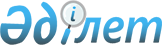 Об утверждении Перечня специально отведенных мест для размещения афиш культурных, спортивных и спортивно-массовых мероприятийПостановление акимата города Шахтинска Карагандинской области от 18 октября 2023 года № 52/02. Зарегистрировано в Департаменте юстиции Карагандинской области 20 октября 2023 года № 6505-09
      В соответствии с подпунктом 1-1) пункта 1 статьи 17-2 Закона Республики Казахстан "О рекламе", статьей 31 Закона Республики Казахстан "О местном государственном управлении и самоуправлении в Республике Казахстан", приказом Министра национальной экономики Республики Казахстан от 20 марта 2015 года № 235 "Об утверждении Типовых правил благоустройства территорий городов и населенных пунктов и Правил оказания государственной услуги "Выдача разрешения на вырубку деревьев" (зарегистрирован в Реестре государственной регистрации нормативных правовых актов № 10886), акимат города Шахтинска ПОСТАНОВЛЯЕТ:
      1. Утвердить прилагаемый Перечень специально отведенных мест для размещения афиш культурных, спортивных и спортивно-массовых мероприятий согласно приложению к данному постановлению.
      2. Контроль за исполнением настоящего постановления возложить на курирующего заместителя акима города Шахтинска.
      3. Настоящее постановление вводится в действие по истечении десяти календарных дней после дня его первого официального опубликования. Перечень специально отведенных мест для размещения афиш культурных, спортивных и спортивно-массовых мероприятий
      1. Конструкции, используемые для размещения афиш культурных, спортивных и спортивно-массовых мероприятий на территории культурных, спортивных зданий и сооружений.
      2. Объекты наружной (визуальной) рекламы в черте города Шахтинска на открытом пространстве за пределами помещений*.
      Примечание:
      *не допускается наклеивание и развешивание на зданиях, заборах, остановках городского пассажирского транспорта, опорах освещения, деревьях объявлений и информационных сообщений.
					© 2012. РГП на ПХВ «Институт законодательства и правовой информации Республики Казахстан» Министерства юстиции Республики Казахстан
				
      Аким города Шахтинска

М. Кыдырганбеков
Приложение
к постановлению
от 18 октября 2023 года
№ 52/02